Jag brukar studera fem gånger i veckan.			(kerta)Kan du öppna dörren?				(ovi)Min katt heter Kelmi.				(kissa)Jag bodde i Sverige förra året.				(vuosi)Nästa vecka ska jag börja en ny hobby.			(viikko)Tack för maten!					(ruoka)Jag dricker ofta mjölk.				(maito)Jag tittade på filmen som du pratade om.			(elokuva)Jag köpte en ny bok.				(uusi kirja)Jag har många skor.					(kenkä)	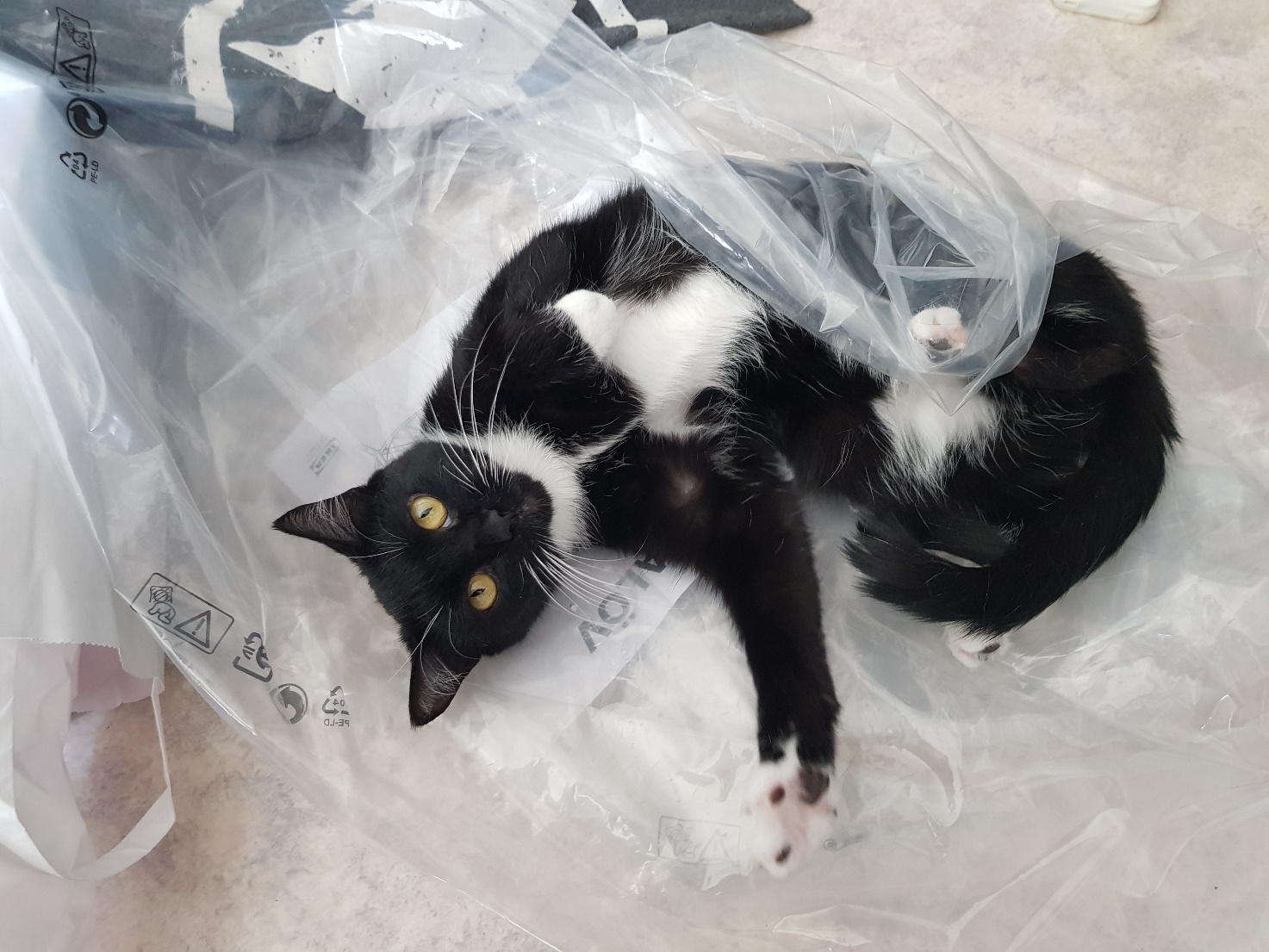 